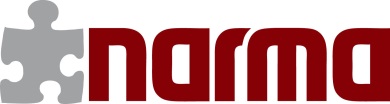 Vårkonferanse 2018Open ScienceDetaljert program: narma.noKonferansen holder sted ved Thon Hotel Arena, Lillestrøm6. mars 20186. mars 20186. mars 2018-10.00REGISTRERINGREGISTRERING10.00VELKOMMEN Heidi Annette Espedal, fakultetsdirektør UiB, leder for NARMAVELKOMMEN Heidi Annette Espedal, fakultetsdirektør UiB, leder for NARMA10.15 – 13.00INNLEDENDE PLENUM: "Open Science"Jean-Claude Burgelman, European CommissionDavid Budtz Pedersen, professor, Aalborg UniversityMichela Bertero, Head of International and Scientific Affairs at the Centre for Genomic Regulation (CRG) in Barcelona (Spain).INNLEDENDE PLENUM: "Open Science"Jean-Claude Burgelman, European CommissionDavid Budtz Pedersen, professor, Aalborg UniversityMichela Bertero, Head of International and Scientific Affairs at the Centre for Genomic Regulation (CRG) in Barcelona (Spain).13.00 - 14.00Lunsj Lunsj 14.00 - 17.00Parallellsesjoner dag 1Parallellsesjoner dag 114.00 - 17.00Kompetanseutvikling: Utvikling gjennom profesjonalisering og soft-skills Dr Simon Kerridge, Director of Research Services, University of Kent. Jan Andersen, Chefkonsulent, Danmarks Tekniske Universitet (DTU)Nichole E. Silva, seniorrådgiver, Universitetet i Agder14.00 - 17.00Administrativ støtte til forskeres karriereutvikling 14.00 - 17.00Konfidensialitets- og intensjonsavtaler. Hva er forskjellen på en samarbeidspartner og en underleverandør. Unntaket for FoU-tjenester i anskaffelsesregelverketMichael Brune, seniorrådgiver, Universitetet i StavangerKitty Amlie Tverrå, seniorrådgiver, Universitetet i BergenLine Hallenstvedt Bjørvik, spesialrådgiver, ForskningsrådetUlla Marie Hegnar, rådgiver, Forskningsrådet14.00 - 17.00Responsible Research and Innovation (RRI)Roger Strand, professor ved UiBHeidrun Åm, forsker ved NTNUEllen-Marie Forsberg, forsker og forskningssjef ved HiOA 17.30 - 18.30NARMA  årsmøteNARMA  årsmøte19.00 -KonferansemiddagKonferansemiddag7. mars 20187. mars 20187. mars 201809.00 - 11.40Parallellsesjoner dag 2Parallellsesjoner dag 209.00 - 11.40TDI-modellen og nasjonale forskningsinfrastrukturer 09.00 - 11.40EUs 9. rammeprogram og EØS09.00 - 11.40ForskningsetikkHallvard Fossheim, professor UiB, Gerlinde Sponholz, professor, Institut für medizin- und organisationsethik, Berlin(tbc)Anette Lislerud, seniorrådgiver, HiOA 11.40 - 12.00PausePause12.00 - 13.00Avsluttende plenum:John-Arne Røttingen, administrerende direktør, ForskningsrådetAvsluttende plenum:John-Arne Røttingen, administrerende direktør, Forskningsrådet13.00 - 14.00LunsjLunsj